澳新领馆指定ADS送签社澳洲领馆指定KDP快捷签证送签社新西兰领馆指定FIT快捷签证送签社专业签证团队多年专注澳新签证服务拥有丰富经验，全程跟进并提供专业详细签证问题指导澳洲、新西兰ADS团队旅游签证所需资料一览尊敬的客人：1.领馆有权要求申请人补充相关材料，有可能会给申请人打电话调查资料并最终决定签证是否通过，请予以配合。2.所有资料递交至领馆后，无论是否取得签证，除护照外的所有资料及签证费服务费均不予退回！3.办理时间可能会因为领馆假期、临时停止受理、递送过程天气影响等原因延迟！4.澳新团队ADS签证因其审理时间快、出签率高等特性对申请人的签证资料有一些特别规定。若申请人在健康与品格内容项有“是”的情况（详情请见签证申请表格第11、12项）、申请人提供虚假或故意隐瞒信息、申请人曾经被澳洲/新西兰拒签过或被撤销过有效的签证、申请人未能提供充足的文件证明自己有充裕的经济能力，我司有权拒绝为该申请人办理澳新ADS团签，在此情况下，申请人需要转办个人旅游签证。5.我公司保留根据领馆要求随时修改、补充变更此份申请须知的权利。如果您对上述任何一项的回答是“是”，请在下方详述，如地方不够填写，请另附纸陈述。谢谢！本人保证以上所提供的资料都是真实的,如因未填写真实有效及准确的资料而被旅行社拒绝办理团签或被领馆拒签，本人愿意承担因此产生的所有的责任和费用。                                   签名：Australian Consulate-General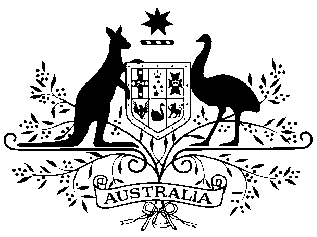                         ADS VISA CONDITIONS INFORMATION SHEETAs an Approved Destination Status (ADS) visa holder, this visa allows you to enter and remain in Australia while you are part of your tour group.特许旅游目的国ADS团队旅游签证持有者可以随旅游团进入澳大利亚，并在澳停留。There are a number of conditions on your visa which you must abide by:您必须遵守以下规定：You must enter and depart Australia with your tour group.1.  您必须随团进入及离开澳大利亚；While in Australia, you must not leave your tour group for any reason.2.  在澳大利亚停留期间，任何情况下您都不能离团；You must not deviate or depart from the approved tour arrangements.3.  您不能从被批准的旅游行程中脱/离团；You are not permitted to apply for another visa whilst you are in Australia.4.  禁止在澳期间申请其它签证；You are not permitted to undertake any study or training.5.  禁止在澳学习或培训；You are not permitted to undertake work while in Australia. This means you must not undertake paid or unpaid employment or any business activities.6.  在澳期间禁止工作，这意味着您不能从事任何有酬或无酬的商业活动。签名：                                                           年    月     日此页仅供新西兰ADS团签申请人填写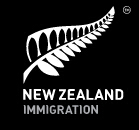 New Zealand Consulate-GeneralADS VISA CONDITIONS INFORMATION SHEETAs an Approved Destination Status (ADS) visa holder, this visa allows you to enter and remain in New Zealand while you are part of your tour group.特许旅游目的国ADS团队旅游签证持有者可以随旅游团进入新西兰，并在新西兰停留。There are a number of conditions on your visa which you must abide by:您必须遵守以下规定：1.You must enter and depart New Zealand with your tour group.1.您必须随团进入及离开新西兰；2.While in New Zealand, you must not leave your tour group for any reason.2.在新西兰停留期间，任何情况下您都不能离团；3.You must not deviate or depart from the approved tour arrangements.3.您不能从被批准的旅游行程中脱/离团；4.You are not allow to overstay in New Zealand.4.您不被允许滞留在新西兰；    5.While in New Zealand,you’re not permitted to change your visa type.5.在新西兰期间，您不能改变您的签证类别；6.While in New Zealand,you’re not permitted to undertake or to participate in any activity which will violate the law of New Zealand.6.在新西兰期间，您不得从事或涉入任何违反新西兰法律的行为。签名：                                                         年   月   日附件：在职证明注：必须带有公司/学校抬头的信笺纸打印致澳大利亚、新西兰领事馆：兹有我司员工 客人姓名 （护照号码：        ,出生日期：           ）是     （公司名称）    的 （职位） ，他/她已经在我们公司工作了（现单位工龄）年。他/她的月收入为     元。我们知道他/她将有    天的假期前往澳洲、新西兰度假，这期间所有的费用由他/她自己/我们公司负责，他/她的职位将被我司保留，我们在此证明他/她在行程结束后将返回我司继续工作。希望能获得您的支持非常感谢！（公司中文名称）  此盖单位公章和负责人签名This is to certify that Mr/Ms. 客人姓名 (Passport Number:  护照号码/出生日期 ) is a  职位 of  公司名称 . He/She has been working in our company for 现单位工龄 years. His/Her monthly income is RMB月收入 yuan. We understand that he/she will have a （具体行程天数）-day-holiday to Australia and New Zealand,all the expenses occurred during his/her visit will be paid by himself/herself/our company.And his/her position in our company will be kept.We hereby guarantee that he/she will comes back in a due time.Your favorable consideration will be much appreciated!Thank you very much for your attention.Yours faithfully            （公司英文名称）  此盖单位公章和负责人签名附件：在读证明致澳大利亚、新西兰领事馆：兹有我校学生         （护照号码：          ,出生日期：          ），就读于    年级    班。现我校的假期由     年  月  日至    年  月  日，允许其利用假期到贵国旅游。我们在此证明他/她在行程结束后将返回我校继续学习。（学校中文名称）  此盖单位公章和负责人签名This is to certify that Mr/Ms 客人姓名(Passport Number:护照号码/出生日期 ),he/she is our school’s student.He/She is grade 年级 class班，Our school’s vacation from (日/月/年) to (日/月/年), we permit he/she to spend his/her vacation in Australia and New Zealand.We hereby guarantee that he/she will comes back in a due time.                                                  （学校英文名称）  此盖单位公章和负责人签名附：拒签解释信致澳大利亚、新西兰领事馆：本人客人姓名于     年     月在（签证申请地例如：广州/北京/上海）申请（国家例如法国，以及签证类型例如：个人旅游/探亲/商务）被拒签，我认为被拒签的原因是：                                                        。附：退役情况说明致澳大利亚、新西兰领事馆：本人          ，出生日期：              ，护照号码：            ，于   （何时） 在    （何处）    入伍，兵种职务是：                     ，于  （何时）  退伍，现因    （原因）    无法提供退役证，特此说明。以下是我本人退役至今的工作情况说明：公司名称：职位：入、离职时间：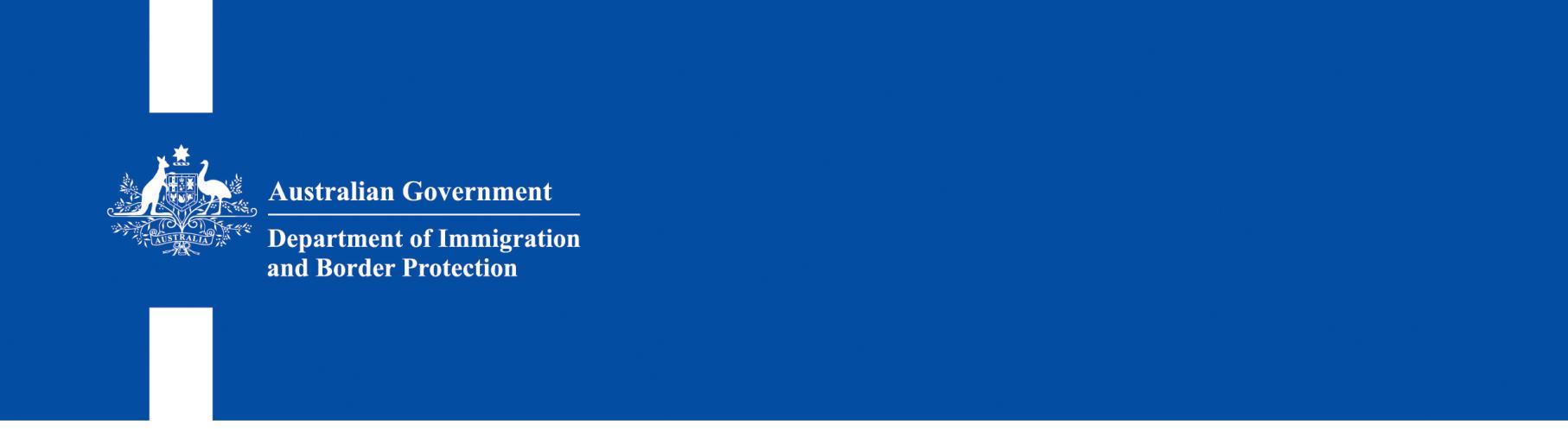  CONSENT FOR CHILD UNDER 18 TO TRAVEL TO AUSTRALIA ON ADS TOUR    十八周岁以下未成年人随ADS旅行团赴澳大利亚同意函If an applicant is under 18 years old and will not be travelling with both parents, consent from the non-travelling parent or parents must be provided for the child to travel to Australia. 如果申请人的年龄在十八周岁以下并且不和父母同行，不随行父母的一方或双方必须提供同意函，允许孩子到澳大利亚旅行。I consent to my child Full Name ___________Date of Birth _________travelling to Australia on temporary Visitor visa:本人同意我的小孩（姓名）_________________，出生日期 ____________ 持临时访客签证前往澳大利亚：For ADS Tour Groups, you and your child will be granted a visa for the period of your tour only.ADS 旅行团，您和孩子的签证有效期将与您的旅行日期一致。 For the duration of my child’s ADS tour: From: _____________ (date) to _________________ (date)我小孩的ADS旅行日期将从		（日期）         至          （日期）         Note: only the non-travelling parent or parents need to complete this part.备注：只有不随行父母的一方或双方需要填写以下部分。Name of non-travelling parent 1不随行父母姓名1：_________________________________Signature of non-travelling parent 1不随行父母签名1： _________________________________Contact telephone number 联系电话：	 _________________________________ I have attached a copy of my valid identification (for example, national ID card or passport)     我已附上一份我的有效证件复印件（如：身份证或护照）If relevant如适用:Name of non-travelling parent 2不随行父母姓名2：   ________________________________Signature of non-travelling parent 2 不随行父母签名 2： _________________________________Contact telephone number 联系电话：	 _________________________________ I have attached a copy of my valid identification (for example, national ID card or passport)     我已附上一份我的有效证件复印件（如：身份证或护照）附件：Permission to travel from non-traveling parent新西兰不随行父母同意函 This form is to be completed in English and Chinese by non-traveling parents of minors under 16 years of age.A photocopy of that parent’s identification card or passport AND proof of parental relationship must be attached.此表格由十六岁以下申请人的不随行父母填写。不随行父母必须用中文和英文填写此表格并附上其身份证或护照复印件以及与申请人的关系证明。Applicant’s Name/申请人姓名：                            Father’s name/父亲姓名：                                 Address/地址：                                                                 Telephone number/联系电话：                         I give permission for my child (申请人姓名) to visit to New Zealand accompanied  by  （随行人姓名）  本人同意由           陪同我的孩子              前往新西兰。Signed/签名：                 Date/日期：                        ――――――――――――――――――――――――――――――――――――Mother’s name/母亲姓名：                                   Address/地址：                                                                 Telephone number/联系电话：                                I give permission for my child (申请人姓名)   to visit to New Zealand accompanied by  （随行人姓名） 本人同意由            陪同我的孩子                   前往新西兰。Signed/签名：                              Date/日期：                        项目份数份数资料说明以下为必须提供材料（请注意：所有文件复印件尺寸需与原件尺寸保持一致）以下为必须提供材料（请注意：所有文件复印件尺寸需与原件尺寸保持一致）以下为必须提供材料（请注意：所有文件复印件尺寸需与原件尺寸保持一致）以下为必须提供材料（请注意：所有文件复印件尺寸需与原件尺寸保持一致）□ 资料表11资料表上的所有内容必须逐项如实详细填写（若提供虚假资料，领馆查出后会严肃处理，对本人出入境签证记录造成不良影响），见附件。□ 护照原件11护照有效期需距离出发时间6个月以上，旧版护照最后一页持照人处需有亲笔签名。□ 旧护照如有请提供。□ 照片222寸，底色不限，6个月内正面、免冠照。□ 身份证11正反两面需复印在同一张A4纸上,内容要清晰。□ 户口本复印件11申请人全家完整整本户口本（已婚人士还需提供配偶、小孩的户口本，若夫妻双方均不是户主或不在同本户口本均需提供结婚证加以证明关系；未婚人士需提供父母亲的户口本）；若申请人是集体户口，需要提供户口本首页及本人信息页。□ 资产22提供本人名下近半年内交易记录相对稳定的活期银行流水账单，最后一笔交易记录需距离送签日一个月内，活期余额不低于5万；名下如有行驶证、房产证、股票、基金证券或理财等辅助性资产，可一并提供相关扫描件作为辅助。按照实际情况提供相应的材料按照实际情况提供相应的材料按照实际情况提供相应的材料按照实际情况提供相应的材料□ 在职人员2①企业营业执照复印件或组织机构代码证复印件；②请提供加盖公章的公司在职证明原件（见附件）；③名片（如有请提供）。①企业营业执照复印件或组织机构代码证复印件；②请提供加盖公章的公司在职证明原件（见附件）；③名片（如有请提供）。□ 退休人员1提供退休证复印件或原单位用单位信签纸开具的退休证明（须有公章及前雇主签字）。提供退休证复印件或原单位用单位信签纸开具的退休证明（须有公章及前雇主签字）。□ 家庭主妇1①提供结婚证复印件；②配偶工作单位证明文件原件或工作单位信息（包含工作单位、年限、职位）。①提供结婚证复印件；②配偶工作单位证明文件原件或工作单位信息（包含工作单位、年限、职位）。□ 自由职业者1提供收入来源说明书，如收入来源是炒股，需提供近半年内股票账号的交易记录，如收房租，请提供相关的收租证明（如房产证、租赁合同、近半年内能显示有收房租交易的的银行流水账单等）提供收入来源说明书，如收入来源是炒股，需提供近半年内股票账号的交易记录，如收房租，请提供相关的收租证明（如房产证、租赁合同、近半年内能显示有收房租交易的的银行流水账单等）□在读学生及18周岁以下未成年人1①在校学生需提供在读证明，需由班主任或其他老师签名并加盖学校公章或教务处章；模板见附件；②父母资产证明，如有个人资产证明建议一起提供；  ③父母工作单位证明文件；④如未满18周岁，需提供出生证明彩色扫描件；如父母有一方或双方不能同行，须提供不随行父母同意函及出生证明上登记的不随行父母的相关证件类型扫描件，见附件；父母结婚证彩色扫描件。①在校学生需提供在读证明，需由班主任或其他老师签名并加盖学校公章或教务处章；模板见附件；②父母资产证明，如有个人资产证明建议一起提供；  ③父母工作单位证明文件；④如未满18周岁，需提供出生证明彩色扫描件；如父母有一方或双方不能同行，须提供不随行父母同意函及出生证明上登记的不随行父母的相关证件类型扫描件，见附件；父母结婚证彩色扫描件。□ 75周岁及以上老人1澳洲ADS团队旅游签证客人需先体检，选择当地国际旅行卫生保健中心做国际旅行健康检查证明书，待领馆认可方递交资料。广东地区：广东国际旅行卫生保健中心：广州市天河区龙口西路207号保健中心电话：020-87537322；珠海国际旅行卫生保健中心：珠海市拱北侨光路 133号                电话：0756-3966138；深圳旅行国际保健中心地址一：深圳市福田区滨河大道皇岗口岸生活区内，深圳口岸医院三楼电话：0755-83774013；地址二：深圳市罗湖区和平路2049号和平大厦1楼电话：0755-25936249。领事馆会视客人情况，有可能要求前往指定医院做进一步复查。**75岁以上老人在体检通过后需要购买境外医疗保险，我司可代为办理，费用由客人自付。澳洲ADS团队旅游签证客人需先体检，选择当地国际旅行卫生保健中心做国际旅行健康检查证明书，待领馆认可方递交资料。广东地区：广东国际旅行卫生保健中心：广州市天河区龙口西路207号保健中心电话：020-87537322；珠海国际旅行卫生保健中心：珠海市拱北侨光路 133号                电话：0756-3966138；深圳旅行国际保健中心地址一：深圳市福田区滨河大道皇岗口岸生活区内，深圳口岸医院三楼电话：0755-83774013；地址二：深圳市罗湖区和平路2049号和平大厦1楼电话：0755-25936249。领事馆会视客人情况，有可能要求前往指定医院做进一步复查。**75岁以上老人在体检通过后需要购买境外医疗保险，我司可代为办理，费用由客人自付。□ 拒签特殊客人1①曾经被任何国家拒签过的客人，需提供拒签解释信，模板见附件；②如申请人曾被澳大利亚、新西兰拒签过不建议申请ADS团队签证；**被澳大利亚取消过签证的申请人一般情况下自被取消签证之日起的3年内不能获得临时访客类签证，具体以领馆发放的取消信为准①曾经被任何国家拒签过的客人，需提供拒签解释信，模板见附件；②如申请人曾被澳大利亚、新西兰拒签过不建议申请ADS团队签证；**被澳大利亚取消过签证的申请人一般情况下自被取消签证之日起的3年内不能获得临时访客类签证，具体以领馆发放的取消信为准 有服役记录客人1需提供退役证明，若退役证明丢失则请提供退役情况说明（情况说明模板请见附件）需提供退役证明，若退役证明丢失则请提供退役情况说明（情况说明模板请见附件）□ 香港特区护照1澳洲：①护照首页复印件；②家庭住址；③联系方式新西兰：免签澳洲：①护照首页复印件；②家庭住址；③联系方式新西兰：免签□ 台湾护照(常住地需在大陆)1澳洲：①申请人护照首页扫描件；②中国大陆家庭住址以及联系电话；③身份证；④近3个月内的水电费、话费、纳税证明等单据（需体现申请人姓名、地址），⑤未满18周岁申请人，还需提供出生证复印件、父母同意函以及父母联系电话和身份证件。新西兰：免签澳洲：①申请人护照首页扫描件；②中国大陆家庭住址以及联系电话；③身份证；④近3个月内的水电费、话费、纳税证明等单据（需体现申请人姓名、地址），⑤未满18周岁申请人，还需提供出生证复印件、父母同意函以及父母联系电话和身份证件。新西兰：免签□ 香港的"DI"（签证身份书）、澳门护照(常住地需在大陆)1办理澳洲、新西兰签证所需资料与中国内地公民相同*只能申请个人旅游签证，不能申请ADS团队旅游签办理澳洲、新西兰签证所需资料与中国内地公民相同*只能申请个人旅游签证，不能申请ADS团队旅游签□ 领区划分澳大利亚：不限领区新西兰：不限领区澳大利亚：不限领区新西兰：不限领区赴澳大利亚、新西兰申请人资料表请您务必完整、仔细、真实地填写下表各项。隐瞒或提供资料不完整，都有可能导致您被拒签！赴澳大利亚、新西兰申请人资料表请您务必完整、仔细、真实地填写下表各项。隐瞒或提供资料不完整，都有可能导致您被拒签！赴澳大利亚、新西兰申请人资料表请您务必完整、仔细、真实地填写下表各项。隐瞒或提供资料不完整，都有可能导致您被拒签！赴澳大利亚、新西兰申请人资料表请您务必完整、仔细、真实地填写下表各项。隐瞒或提供资料不完整，都有可能导致您被拒签！赴澳大利亚、新西兰申请人资料表请您务必完整、仔细、真实地填写下表各项。隐瞒或提供资料不完整，都有可能导致您被拒签！赴澳大利亚、新西兰申请人资料表请您务必完整、仔细、真实地填写下表各项。隐瞒或提供资料不完整，都有可能导致您被拒签！赴澳大利亚、新西兰申请人资料表请您务必完整、仔细、真实地填写下表各项。隐瞒或提供资料不完整，都有可能导致您被拒签！赴澳大利亚、新西兰申请人资料表请您务必完整、仔细、真实地填写下表各项。隐瞒或提供资料不完整，都有可能导致您被拒签！赴澳大利亚、新西兰申请人资料表请您务必完整、仔细、真实地填写下表各项。隐瞒或提供资料不完整，都有可能导致您被拒签！赴澳大利亚、新西兰申请人资料表请您务必完整、仔细、真实地填写下表各项。隐瞒或提供资料不完整，都有可能导致您被拒签！赴澳大利亚、新西兰申请人资料表请您务必完整、仔细、真实地填写下表各项。隐瞒或提供资料不完整，都有可能导致您被拒签！赴澳大利亚、新西兰申请人资料表请您务必完整、仔细、真实地填写下表各项。隐瞒或提供资料不完整，都有可能导致您被拒签！赴澳大利亚、新西兰申请人资料表请您务必完整、仔细、真实地填写下表各项。隐瞒或提供资料不完整，都有可能导致您被拒签！赴澳大利亚、新西兰申请人资料表请您务必完整、仔细、真实地填写下表各项。隐瞒或提供资料不完整，都有可能导致您被拒签！赴澳大利亚、新西兰申请人资料表请您务必完整、仔细、真实地填写下表各项。隐瞒或提供资料不完整，都有可能导致您被拒签！赴澳大利亚、新西兰申请人资料表请您务必完整、仔细、真实地填写下表各项。隐瞒或提供资料不完整，都有可能导致您被拒签！赴澳大利亚、新西兰申请人资料表请您务必完整、仔细、真实地填写下表各项。隐瞒或提供资料不完整，都有可能导致您被拒签！赴澳大利亚、新西兰申请人资料表请您务必完整、仔细、真实地填写下表各项。隐瞒或提供资料不完整，都有可能导致您被拒签！赴澳大利亚、新西兰申请人资料表请您务必完整、仔细、真实地填写下表各项。隐瞒或提供资料不完整，都有可能导致您被拒签！赴澳大利亚、新西兰申请人资料表请您务必完整、仔细、真实地填写下表各项。隐瞒或提供资料不完整，都有可能导致您被拒签！赴澳大利亚、新西兰申请人资料表请您务必完整、仔细、真实地填写下表各项。隐瞒或提供资料不完整，都有可能导致您被拒签！赴澳大利亚、新西兰申请人资料表请您务必完整、仔细、真实地填写下表各项。隐瞒或提供资料不完整，都有可能导致您被拒签！赴澳大利亚、新西兰申请人资料表请您务必完整、仔细、真实地填写下表各项。隐瞒或提供资料不完整，都有可能导致您被拒签！赴澳大利亚、新西兰申请人资料表请您务必完整、仔细、真实地填写下表各项。隐瞒或提供资料不完整，都有可能导致您被拒签！赴澳大利亚、新西兰申请人资料表请您务必完整、仔细、真实地填写下表各项。隐瞒或提供资料不完整，都有可能导致您被拒签！赴澳大利亚、新西兰申请人资料表请您务必完整、仔细、真实地填写下表各项。隐瞒或提供资料不完整，都有可能导致您被拒签！赴澳大利亚、新西兰申请人资料表请您务必完整、仔细、真实地填写下表各项。隐瞒或提供资料不完整，都有可能导致您被拒签！赴澳大利亚、新西兰申请人资料表请您务必完整、仔细、真实地填写下表各项。隐瞒或提供资料不完整，都有可能导致您被拒签！1、您打算何时前往澳大利亚、新西兰：      年    月    日至       年    月     日1、您打算何时前往澳大利亚、新西兰：      年    月    日至       年    月     日1、您打算何时前往澳大利亚、新西兰：      年    月    日至       年    月     日1、您打算何时前往澳大利亚、新西兰：      年    月    日至       年    月     日1、您打算何时前往澳大利亚、新西兰：      年    月    日至       年    月     日1、您打算何时前往澳大利亚、新西兰：      年    月    日至       年    月     日1、您打算何时前往澳大利亚、新西兰：      年    月    日至       年    月     日1、您打算何时前往澳大利亚、新西兰：      年    月    日至       年    月     日1、您打算何时前往澳大利亚、新西兰：      年    月    日至       年    月     日1、您打算何时前往澳大利亚、新西兰：      年    月    日至       年    月     日1、您打算何时前往澳大利亚、新西兰：      年    月    日至       年    月     日1、您打算何时前往澳大利亚、新西兰：      年    月    日至       年    月     日1、您打算何时前往澳大利亚、新西兰：      年    月    日至       年    月     日1、您打算何时前往澳大利亚、新西兰：      年    月    日至       年    月     日1、您打算何时前往澳大利亚、新西兰：      年    月    日至       年    月     日1、您打算何时前往澳大利亚、新西兰：      年    月    日至       年    月     日1、您打算何时前往澳大利亚、新西兰：      年    月    日至       年    月     日1、您打算何时前往澳大利亚、新西兰：      年    月    日至       年    月     日1、您打算何时前往澳大利亚、新西兰：      年    月    日至       年    月     日1、您打算何时前往澳大利亚、新西兰：      年    月    日至       年    月     日1、您打算何时前往澳大利亚、新西兰：      年    月    日至       年    月     日1、您打算何时前往澳大利亚、新西兰：      年    月    日至       年    月     日1、您打算何时前往澳大利亚、新西兰：      年    月    日至       年    月     日1、您打算何时前往澳大利亚、新西兰：      年    月    日至       年    月     日1、您打算何时前往澳大利亚、新西兰：      年    月    日至       年    月     日1、您打算何时前往澳大利亚、新西兰：      年    月    日至       年    月     日1、您打算何时前往澳大利亚、新西兰：      年    月    日至       年    月     日1、您打算何时前往澳大利亚、新西兰：      年    月    日至       年    月     日2、您此次前往澳大利亚、新西兰的目的是：□ 观光旅游  □ 探亲访友  □ 商务考察  □ 其它                2、您此次前往澳大利亚、新西兰的目的是：□ 观光旅游  □ 探亲访友  □ 商务考察  □ 其它                2、您此次前往澳大利亚、新西兰的目的是：□ 观光旅游  □ 探亲访友  □ 商务考察  □ 其它                2、您此次前往澳大利亚、新西兰的目的是：□ 观光旅游  □ 探亲访友  □ 商务考察  □ 其它                2、您此次前往澳大利亚、新西兰的目的是：□ 观光旅游  □ 探亲访友  □ 商务考察  □ 其它                2、您此次前往澳大利亚、新西兰的目的是：□ 观光旅游  □ 探亲访友  □ 商务考察  □ 其它                2、您此次前往澳大利亚、新西兰的目的是：□ 观光旅游  □ 探亲访友  □ 商务考察  □ 其它                2、您此次前往澳大利亚、新西兰的目的是：□ 观光旅游  □ 探亲访友  □ 商务考察  □ 其它                2、您此次前往澳大利亚、新西兰的目的是：□ 观光旅游  □ 探亲访友  □ 商务考察  □ 其它                2、您此次前往澳大利亚、新西兰的目的是：□ 观光旅游  □ 探亲访友  □ 商务考察  □ 其它                2、您此次前往澳大利亚、新西兰的目的是：□ 观光旅游  □ 探亲访友  □ 商务考察  □ 其它                2、您此次前往澳大利亚、新西兰的目的是：□ 观光旅游  □ 探亲访友  □ 商务考察  □ 其它                2、您此次前往澳大利亚、新西兰的目的是：□ 观光旅游  □ 探亲访友  □ 商务考察  □ 其它                2、您此次前往澳大利亚、新西兰的目的是：□ 观光旅游  □ 探亲访友  □ 商务考察  □ 其它                2、您此次前往澳大利亚、新西兰的目的是：□ 观光旅游  □ 探亲访友  □ 商务考察  □ 其它                2、您此次前往澳大利亚、新西兰的目的是：□ 观光旅游  □ 探亲访友  □ 商务考察  □ 其它                2、您此次前往澳大利亚、新西兰的目的是：□ 观光旅游  □ 探亲访友  □ 商务考察  □ 其它                2、您此次前往澳大利亚、新西兰的目的是：□ 观光旅游  □ 探亲访友  □ 商务考察  □ 其它                2、您此次前往澳大利亚、新西兰的目的是：□ 观光旅游  □ 探亲访友  □ 商务考察  □ 其它                2、您此次前往澳大利亚、新西兰的目的是：□ 观光旅游  □ 探亲访友  □ 商务考察  □ 其它                2、您此次前往澳大利亚、新西兰的目的是：□ 观光旅游  □ 探亲访友  □ 商务考察  □ 其它                2、您此次前往澳大利亚、新西兰的目的是：□ 观光旅游  □ 探亲访友  □ 商务考察  □ 其它                2、您此次前往澳大利亚、新西兰的目的是：□ 观光旅游  □ 探亲访友  □ 商务考察  □ 其它                2、您此次前往澳大利亚、新西兰的目的是：□ 观光旅游  □ 探亲访友  □ 商务考察  □ 其它                2、您此次前往澳大利亚、新西兰的目的是：□ 观光旅游  □ 探亲访友  □ 商务考察  □ 其它                2、您此次前往澳大利亚、新西兰的目的是：□ 观光旅游  □ 探亲访友  □ 商务考察  □ 其它                2、您此次前往澳大利亚、新西兰的目的是：□ 观光旅游  □ 探亲访友  □ 商务考察  □ 其它                2、您此次前往澳大利亚、新西兰的目的是：□ 观光旅游  □ 探亲访友  □ 商务考察  □ 其它                3、此次旅行是否有同行人？如有请写明并标注与同行人的关系：3、此次旅行是否有同行人？如有请写明并标注与同行人的关系：3、此次旅行是否有同行人？如有请写明并标注与同行人的关系：3、此次旅行是否有同行人？如有请写明并标注与同行人的关系：3、此次旅行是否有同行人？如有请写明并标注与同行人的关系：3、此次旅行是否有同行人？如有请写明并标注与同行人的关系：3、此次旅行是否有同行人？如有请写明并标注与同行人的关系：3、此次旅行是否有同行人？如有请写明并标注与同行人的关系：3、此次旅行是否有同行人？如有请写明并标注与同行人的关系：3、此次旅行是否有同行人？如有请写明并标注与同行人的关系：3、此次旅行是否有同行人？如有请写明并标注与同行人的关系：3、此次旅行是否有同行人？如有请写明并标注与同行人的关系：3、此次旅行是否有同行人？如有请写明并标注与同行人的关系：3、此次旅行是否有同行人？如有请写明并标注与同行人的关系：3、此次旅行是否有同行人？如有请写明并标注与同行人的关系：3、此次旅行是否有同行人？如有请写明并标注与同行人的关系：3、此次旅行是否有同行人？如有请写明并标注与同行人的关系：3、此次旅行是否有同行人？如有请写明并标注与同行人的关系：3、此次旅行是否有同行人？如有请写明并标注与同行人的关系：3、此次旅行是否有同行人？如有请写明并标注与同行人的关系：3、此次旅行是否有同行人？如有请写明并标注与同行人的关系：3、此次旅行是否有同行人？如有请写明并标注与同行人的关系：3、此次旅行是否有同行人？如有请写明并标注与同行人的关系：3、此次旅行是否有同行人？如有请写明并标注与同行人的关系：3、此次旅行是否有同行人？如有请写明并标注与同行人的关系：3、此次旅行是否有同行人？如有请写明并标注与同行人的关系：3、此次旅行是否有同行人？如有请写明并标注与同行人的关系：3、此次旅行是否有同行人？如有请写明并标注与同行人的关系：4、您是否曾经去过其他国家：4、您是否曾经去过其他国家：4、您是否曾经去过其他国家：4、您是否曾经去过其他国家：4、您是否曾经去过其他国家：4、您是否曾经去过其他国家：4、您是否曾经去过其他国家：4、您是否曾经去过其他国家：4、您是否曾经去过其他国家：4、您是否曾经去过其他国家：4、您是否曾经去过其他国家：4、您是否曾经去过其他国家：4、您是否曾经去过其他国家：4、您是否曾经去过其他国家：4、您是否曾经去过其他国家：4、您是否曾经去过其他国家：4、您是否曾经去过其他国家：4、您是否曾经去过其他国家：4、您是否曾经去过其他国家：4、您是否曾经去过其他国家：4、您是否曾经去过其他国家：4、您是否曾经去过其他国家：4、您是否曾经去过其他国家：4、您是否曾经去过其他国家：4、您是否曾经去过其他国家：4、您是否曾经去过其他国家：4、您是否曾经去过其他国家：4、您是否曾经去过其他国家：5、申请人的个人信息填写：5、申请人的个人信息填写：5、申请人的个人信息填写：5、申请人的个人信息填写：5、申请人的个人信息填写：5、申请人的个人信息填写：5、申请人的个人信息填写：5、申请人的个人信息填写：5、申请人的个人信息填写：5、申请人的个人信息填写：5、申请人的个人信息填写：5、申请人的个人信息填写：5、申请人的个人信息填写：5、申请人的个人信息填写：5、申请人的个人信息填写：5、申请人的个人信息填写：5、申请人的个人信息填写：5、申请人的个人信息填写：5、申请人的个人信息填写：5、申请人的个人信息填写：5、申请人的个人信息填写：5、申请人的个人信息填写：5、申请人的个人信息填写：5、申请人的个人信息填写：5、申请人的个人信息填写：5、申请人的个人信息填写：5、申请人的个人信息填写：5、申请人的个人信息填写：姓名姓名姓名曾用名曾用名曾用名婚姻状况  □未婚   □已婚   □离异   □寡居/丧偶婚姻状况  □未婚   □已婚   □离异   □寡居/丧偶婚姻状况  □未婚   □已婚   □离异   □寡居/丧偶婚姻状况  □未婚   □已婚   □离异   □寡居/丧偶婚姻状况  □未婚   □已婚   □离异   □寡居/丧偶婚姻状况  □未婚   □已婚   □离异   □寡居/丧偶婚姻状况  □未婚   □已婚   □离异   □寡居/丧偶婚姻状况  □未婚   □已婚   □离异   □寡居/丧偶婚姻状况  □未婚   □已婚   □离异   □寡居/丧偶婚姻状况  □未婚   □已婚   □离异   □寡居/丧偶婚姻状况  □未婚   □已婚   □离异   □寡居/丧偶出生地出生地出生地    市      县（镇）    市      县（镇）    市      县（镇）    市      县（镇）    市      县（镇）    市      县（镇）    市      县（镇）家庭电话家庭电话家庭电话家庭电话家庭电话家庭电话家庭电话（ 区号 ）      （ 区号 ）      （ 区号 ）      （ 区号 ）      （ 区号 ）      （ 区号 ）       手机 手机出生日期 出生日期 出生日期       /      /      /      /      /      /      /      /      /      /      /      /      /      /现在住址 （需具体到门牌号）     现在住址 （需具体到门牌号）     现在住址 （需具体到门牌号）     现在住址 （需具体到门牌号）     现在住址 （需具体到门牌号）     现在住址 （需具体到门牌号）     现在住址 （需具体到门牌号）     特定申请人的补充材料要求特定申请人的补充材料要求特定申请人的补充材料要求如果目前持有其它赴澳、新签证或已经申请了其他赴澳、新签证，请提供签证类别：                      （新的签证申请一旦获得批准，现有的签证可能会覆盖）如果目前持有其他护照或曾持有国其他护照，请提供护照号码和颁发国家：                      如果目前您也是其他国家的公民，请列出这些国家：                                            如果目前持有其它赴澳、新签证或已经申请了其他赴澳、新签证，请提供签证类别：                      （新的签证申请一旦获得批准，现有的签证可能会覆盖）如果目前持有其他护照或曾持有国其他护照，请提供护照号码和颁发国家：                      如果目前您也是其他国家的公民，请列出这些国家：                                            如果目前持有其它赴澳、新签证或已经申请了其他赴澳、新签证，请提供签证类别：                      （新的签证申请一旦获得批准，现有的签证可能会覆盖）如果目前持有其他护照或曾持有国其他护照，请提供护照号码和颁发国家：                      如果目前您也是其他国家的公民，请列出这些国家：                                            如果目前持有其它赴澳、新签证或已经申请了其他赴澳、新签证，请提供签证类别：                      （新的签证申请一旦获得批准，现有的签证可能会覆盖）如果目前持有其他护照或曾持有国其他护照，请提供护照号码和颁发国家：                      如果目前您也是其他国家的公民，请列出这些国家：                                            如果目前持有其它赴澳、新签证或已经申请了其他赴澳、新签证，请提供签证类别：                      （新的签证申请一旦获得批准，现有的签证可能会覆盖）如果目前持有其他护照或曾持有国其他护照，请提供护照号码和颁发国家：                      如果目前您也是其他国家的公民，请列出这些国家：                                            如果目前持有其它赴澳、新签证或已经申请了其他赴澳、新签证，请提供签证类别：                      （新的签证申请一旦获得批准，现有的签证可能会覆盖）如果目前持有其他护照或曾持有国其他护照，请提供护照号码和颁发国家：                      如果目前您也是其他国家的公民，请列出这些国家：                                            如果目前持有其它赴澳、新签证或已经申请了其他赴澳、新签证，请提供签证类别：                      （新的签证申请一旦获得批准，现有的签证可能会覆盖）如果目前持有其他护照或曾持有国其他护照，请提供护照号码和颁发国家：                      如果目前您也是其他国家的公民，请列出这些国家：                                            如果目前持有其它赴澳、新签证或已经申请了其他赴澳、新签证，请提供签证类别：                      （新的签证申请一旦获得批准，现有的签证可能会覆盖）如果目前持有其他护照或曾持有国其他护照，请提供护照号码和颁发国家：                      如果目前您也是其他国家的公民，请列出这些国家：                                            如果目前持有其它赴澳、新签证或已经申请了其他赴澳、新签证，请提供签证类别：                      （新的签证申请一旦获得批准，现有的签证可能会覆盖）如果目前持有其他护照或曾持有国其他护照，请提供护照号码和颁发国家：                      如果目前您也是其他国家的公民，请列出这些国家：                                            如果目前持有其它赴澳、新签证或已经申请了其他赴澳、新签证，请提供签证类别：                      （新的签证申请一旦获得批准，现有的签证可能会覆盖）如果目前持有其他护照或曾持有国其他护照，请提供护照号码和颁发国家：                      如果目前您也是其他国家的公民，请列出这些国家：                                            如果目前持有其它赴澳、新签证或已经申请了其他赴澳、新签证，请提供签证类别：                      （新的签证申请一旦获得批准，现有的签证可能会覆盖）如果目前持有其他护照或曾持有国其他护照，请提供护照号码和颁发国家：                      如果目前您也是其他国家的公民，请列出这些国家：                                            如果目前持有其它赴澳、新签证或已经申请了其他赴澳、新签证，请提供签证类别：                      （新的签证申请一旦获得批准，现有的签证可能会覆盖）如果目前持有其他护照或曾持有国其他护照，请提供护照号码和颁发国家：                      如果目前您也是其他国家的公民，请列出这些国家：                                            如果目前持有其它赴澳、新签证或已经申请了其他赴澳、新签证，请提供签证类别：                      （新的签证申请一旦获得批准，现有的签证可能会覆盖）如果目前持有其他护照或曾持有国其他护照，请提供护照号码和颁发国家：                      如果目前您也是其他国家的公民，请列出这些国家：                                            如果目前持有其它赴澳、新签证或已经申请了其他赴澳、新签证，请提供签证类别：                      （新的签证申请一旦获得批准，现有的签证可能会覆盖）如果目前持有其他护照或曾持有国其他护照，请提供护照号码和颁发国家：                      如果目前您也是其他国家的公民，请列出这些国家：                                            如果目前持有其它赴澳、新签证或已经申请了其他赴澳、新签证，请提供签证类别：                      （新的签证申请一旦获得批准，现有的签证可能会覆盖）如果目前持有其他护照或曾持有国其他护照，请提供护照号码和颁发国家：                      如果目前您也是其他国家的公民，请列出这些国家：                                            如果目前持有其它赴澳、新签证或已经申请了其他赴澳、新签证，请提供签证类别：                      （新的签证申请一旦获得批准，现有的签证可能会覆盖）如果目前持有其他护照或曾持有国其他护照，请提供护照号码和颁发国家：                      如果目前您也是其他国家的公民，请列出这些国家：                                            如果目前持有其它赴澳、新签证或已经申请了其他赴澳、新签证，请提供签证类别：                      （新的签证申请一旦获得批准，现有的签证可能会覆盖）如果目前持有其他护照或曾持有国其他护照，请提供护照号码和颁发国家：                      如果目前您也是其他国家的公民，请列出这些国家：                                            如果目前持有其它赴澳、新签证或已经申请了其他赴澳、新签证，请提供签证类别：                      （新的签证申请一旦获得批准，现有的签证可能会覆盖）如果目前持有其他护照或曾持有国其他护照，请提供护照号码和颁发国家：                      如果目前您也是其他国家的公民，请列出这些国家：                                            如果目前持有其它赴澳、新签证或已经申请了其他赴澳、新签证，请提供签证类别：                      （新的签证申请一旦获得批准，现有的签证可能会覆盖）如果目前持有其他护照或曾持有国其他护照，请提供护照号码和颁发国家：                      如果目前您也是其他国家的公民，请列出这些国家：                                            如果目前持有其它赴澳、新签证或已经申请了其他赴澳、新签证，请提供签证类别：                      （新的签证申请一旦获得批准，现有的签证可能会覆盖）如果目前持有其他护照或曾持有国其他护照，请提供护照号码和颁发国家：                      如果目前您也是其他国家的公民，请列出这些国家：                                            如果目前持有其它赴澳、新签证或已经申请了其他赴澳、新签证，请提供签证类别：                      （新的签证申请一旦获得批准，现有的签证可能会覆盖）如果目前持有其他护照或曾持有国其他护照，请提供护照号码和颁发国家：                      如果目前您也是其他国家的公民，请列出这些国家：                                            如果目前持有其它赴澳、新签证或已经申请了其他赴澳、新签证，请提供签证类别：                      （新的签证申请一旦获得批准，现有的签证可能会覆盖）如果目前持有其他护照或曾持有国其他护照，请提供护照号码和颁发国家：                      如果目前您也是其他国家的公民，请列出这些国家：                                            如果目前持有其它赴澳、新签证或已经申请了其他赴澳、新签证，请提供签证类别：                      （新的签证申请一旦获得批准，现有的签证可能会覆盖）如果目前持有其他护照或曾持有国其他护照，请提供护照号码和颁发国家：                      如果目前您也是其他国家的公民，请列出这些国家：                                            如果目前持有其它赴澳、新签证或已经申请了其他赴澳、新签证，请提供签证类别：                      （新的签证申请一旦获得批准，现有的签证可能会覆盖）如果目前持有其他护照或曾持有国其他护照，请提供护照号码和颁发国家：                      如果目前您也是其他国家的公民，请列出这些国家：                                            如果目前持有其它赴澳、新签证或已经申请了其他赴澳、新签证，请提供签证类别：                      （新的签证申请一旦获得批准，现有的签证可能会覆盖）如果目前持有其他护照或曾持有国其他护照，请提供护照号码和颁发国家：                      如果目前您也是其他国家的公民，请列出这些国家：                                            6、您目前的就业情况： □在职人员  □退休  □失业/待业   □学生    □家庭主妇     □其他               6、您目前的就业情况： □在职人员  □退休  □失业/待业   □学生    □家庭主妇     □其他               6、您目前的就业情况： □在职人员  □退休  □失业/待业   □学生    □家庭主妇     □其他               6、您目前的就业情况： □在职人员  □退休  □失业/待业   □学生    □家庭主妇     □其他               6、您目前的就业情况： □在职人员  □退休  □失业/待业   □学生    □家庭主妇     □其他               6、您目前的就业情况： □在职人员  □退休  □失业/待业   □学生    □家庭主妇     □其他               6、您目前的就业情况： □在职人员  □退休  □失业/待业   □学生    □家庭主妇     □其他               6、您目前的就业情况： □在职人员  □退休  □失业/待业   □学生    □家庭主妇     □其他               6、您目前的就业情况： □在职人员  □退休  □失业/待业   □学生    □家庭主妇     □其他               6、您目前的就业情况： □在职人员  □退休  □失业/待业   □学生    □家庭主妇     □其他               6、您目前的就业情况： □在职人员  □退休  □失业/待业   □学生    □家庭主妇     □其他               6、您目前的就业情况： □在职人员  □退休  □失业/待业   □学生    □家庭主妇     □其他               6、您目前的就业情况： □在职人员  □退休  □失业/待业   □学生    □家庭主妇     □其他               6、您目前的就业情况： □在职人员  □退休  □失业/待业   □学生    □家庭主妇     □其他               6、您目前的就业情况： □在职人员  □退休  □失业/待业   □学生    □家庭主妇     □其他               6、您目前的就业情况： □在职人员  □退休  □失业/待业   □学生    □家庭主妇     □其他               6、您目前的就业情况： □在职人员  □退休  □失业/待业   □学生    □家庭主妇     □其他               6、您目前的就业情况： □在职人员  □退休  □失业/待业   □学生    □家庭主妇     □其他               6、您目前的就业情况： □在职人员  □退休  □失业/待业   □学生    □家庭主妇     □其他               6、您目前的就业情况： □在职人员  □退休  □失业/待业   □学生    □家庭主妇     □其他               6、您目前的就业情况： □在职人员  □退休  □失业/待业   □学生    □家庭主妇     □其他               6、您目前的就业情况： □在职人员  □退休  □失业/待业   □学生    □家庭主妇     □其他               6、您目前的就业情况： □在职人员  □退休  □失业/待业   □学生    □家庭主妇     □其他               6、您目前的就业情况： □在职人员  □退休  □失业/待业   □学生    □家庭主妇     □其他               6、您目前的就业情况： □在职人员  □退休  □失业/待业   □学生    □家庭主妇     □其他               6、您目前的就业情况： □在职人员  □退休  □失业/待业   □学生    □家庭主妇     □其他               6、您目前的就业情况： □在职人员  □退休  □失业/待业   □学生    □家庭主妇     □其他               6、您目前的就业情况： □在职人员  □退休  □失业/待业   □学生    □家庭主妇     □其他               在职人员（填写）在职人员（填写）在职人员（填写）现单位名称现单位名称现单位名称现单位名称现单位名称现单位名称现单位名称现单位名称现单位名称现单位名称现单位名称现单位名称现单位名称现单位名称现单位名称现单位名称现单位名称现单位名称现单位名称现单位名称现单位名称现单位名称现单位名称现单位名称现单位名称在职人员（填写）在职人员（填写）在职人员（填写）现单位地址现单位地址现单位地址现单位地址现单位地址现单位地址现单位地址现单位地址现单位地址现单位地址现单位地址现单位地址现单位地址现单位地址现单位地址现单位地址现单位地址现单位地址现单位地址单位电话单位电话单位电话单位电话在职人员（填写）在职人员（填写）在职人员（填写）目前职位目前职位目前职位入职现单位时间：    年    月    日入职现单位时间：    年    月    日入职现单位时间：    年    月    日入职现单位时间：    年    月    日入职现单位时间：    年    月    日入职现单位时间：    年    月    日入职现单位时间：    年    月    日入职现单位时间：    年    月    日入职现单位时间：    年    月    日入职现单位时间：    年    月    日月收入月收入月收入月收入在职人员（填写）在职人员（填写）在职人员（填写）赴澳费用赴澳费用赴澳费用□自费 □公费 □第三方支付□自费 □公费 □第三方支付□自费 □公费 □第三方支付□自费 □公费 □第三方支付□自费 □公费 □第三方支付□自费 □公费 □第三方支付□自费 □公费 □第三方支付□自费 □公费 □第三方支付□自费 □公费 □第三方支付负责人姓名负责人姓名负责人姓名负责人电话负责人电话负责人电话负责人电话如果之前申请过澳洲、新西兰签证，之前申请的工作单位是否与此次申请的工作单位一致：□是 □否 请回答以下问题：  请提供之前申请工作单位的名称：                       职位：          入职时间和离职时间：如果之前申请过澳洲、新西兰签证，之前申请的工作单位是否与此次申请的工作单位一致：□是 □否 请回答以下问题：  请提供之前申请工作单位的名称：                       职位：          入职时间和离职时间：如果之前申请过澳洲、新西兰签证，之前申请的工作单位是否与此次申请的工作单位一致：□是 □否 请回答以下问题：  请提供之前申请工作单位的名称：                       职位：          入职时间和离职时间：如果之前申请过澳洲、新西兰签证，之前申请的工作单位是否与此次申请的工作单位一致：□是 □否 请回答以下问题：  请提供之前申请工作单位的名称：                       职位：          入职时间和离职时间：如果之前申请过澳洲、新西兰签证，之前申请的工作单位是否与此次申请的工作单位一致：□是 □否 请回答以下问题：  请提供之前申请工作单位的名称：                       职位：          入职时间和离职时间：如果之前申请过澳洲、新西兰签证，之前申请的工作单位是否与此次申请的工作单位一致：□是 □否 请回答以下问题：  请提供之前申请工作单位的名称：                       职位：          入职时间和离职时间：如果之前申请过澳洲、新西兰签证，之前申请的工作单位是否与此次申请的工作单位一致：□是 □否 请回答以下问题：  请提供之前申请工作单位的名称：                       职位：          入职时间和离职时间：如果之前申请过澳洲、新西兰签证，之前申请的工作单位是否与此次申请的工作单位一致：□是 □否 请回答以下问题：  请提供之前申请工作单位的名称：                       职位：          入职时间和离职时间：如果之前申请过澳洲、新西兰签证，之前申请的工作单位是否与此次申请的工作单位一致：□是 □否 请回答以下问题：  请提供之前申请工作单位的名称：                       职位：          入职时间和离职时间：如果之前申请过澳洲、新西兰签证，之前申请的工作单位是否与此次申请的工作单位一致：□是 □否 请回答以下问题：  请提供之前申请工作单位的名称：                       职位：          入职时间和离职时间：如果之前申请过澳洲、新西兰签证，之前申请的工作单位是否与此次申请的工作单位一致：□是 □否 请回答以下问题：  请提供之前申请工作单位的名称：                       职位：          入职时间和离职时间：如果之前申请过澳洲、新西兰签证，之前申请的工作单位是否与此次申请的工作单位一致：□是 □否 请回答以下问题：  请提供之前申请工作单位的名称：                       职位：          入职时间和离职时间：如果之前申请过澳洲、新西兰签证，之前申请的工作单位是否与此次申请的工作单位一致：□是 □否 请回答以下问题：  请提供之前申请工作单位的名称：                       职位：          入职时间和离职时间：如果之前申请过澳洲、新西兰签证，之前申请的工作单位是否与此次申请的工作单位一致：□是 □否 请回答以下问题：  请提供之前申请工作单位的名称：                       职位：          入职时间和离职时间：如果之前申请过澳洲、新西兰签证，之前申请的工作单位是否与此次申请的工作单位一致：□是 □否 请回答以下问题：  请提供之前申请工作单位的名称：                       职位：          入职时间和离职时间：如果之前申请过澳洲、新西兰签证，之前申请的工作单位是否与此次申请的工作单位一致：□是 □否 请回答以下问题：  请提供之前申请工作单位的名称：                       职位：          入职时间和离职时间：如果之前申请过澳洲、新西兰签证，之前申请的工作单位是否与此次申请的工作单位一致：□是 □否 请回答以下问题：  请提供之前申请工作单位的名称：                       职位：          入职时间和离职时间：如果之前申请过澳洲、新西兰签证，之前申请的工作单位是否与此次申请的工作单位一致：□是 □否 请回答以下问题：  请提供之前申请工作单位的名称：                       职位：          入职时间和离职时间：如果之前申请过澳洲、新西兰签证，之前申请的工作单位是否与此次申请的工作单位一致：□是 □否 请回答以下问题：  请提供之前申请工作单位的名称：                       职位：          入职时间和离职时间：如果之前申请过澳洲、新西兰签证，之前申请的工作单位是否与此次申请的工作单位一致：□是 □否 请回答以下问题：  请提供之前申请工作单位的名称：                       职位：          入职时间和离职时间：如果之前申请过澳洲、新西兰签证，之前申请的工作单位是否与此次申请的工作单位一致：□是 □否 请回答以下问题：  请提供之前申请工作单位的名称：                       职位：          入职时间和离职时间：如果之前申请过澳洲、新西兰签证，之前申请的工作单位是否与此次申请的工作单位一致：□是 □否 请回答以下问题：  请提供之前申请工作单位的名称：                       职位：          入职时间和离职时间：如果之前申请过澳洲、新西兰签证，之前申请的工作单位是否与此次申请的工作单位一致：□是 □否 请回答以下问题：  请提供之前申请工作单位的名称：                       职位：          入职时间和离职时间：如果之前申请过澳洲、新西兰签证，之前申请的工作单位是否与此次申请的工作单位一致：□是 □否 请回答以下问题：  请提供之前申请工作单位的名称：                       职位：          入职时间和离职时间：如果之前申请过澳洲、新西兰签证，之前申请的工作单位是否与此次申请的工作单位一致：□是 □否 请回答以下问题：  请提供之前申请工作单位的名称：                       职位：          入职时间和离职时间：如果之前申请过澳洲、新西兰签证，之前申请的工作单位是否与此次申请的工作单位一致：□是 □否 请回答以下问题：  请提供之前申请工作单位的名称：                       职位：          入职时间和离职时间：如果之前申请过澳洲、新西兰签证，之前申请的工作单位是否与此次申请的工作单位一致：□是 □否 请回答以下问题：  请提供之前申请工作单位的名称：                       职位：          入职时间和离职时间：如果之前申请过澳洲、新西兰签证，之前申请的工作单位是否与此次申请的工作单位一致：□是 □否 请回答以下问题：  请提供之前申请工作单位的名称：                       职位：          入职时间和离职时间：如果此单位工作年限低于4年，请提供上一份工作单位信息：上一份工作单位名称：                       职位：                    入职时间和离职时间：如果此单位工作年限低于4年，请提供上一份工作单位信息：上一份工作单位名称：                       职位：                    入职时间和离职时间：如果此单位工作年限低于4年，请提供上一份工作单位信息：上一份工作单位名称：                       职位：                    入职时间和离职时间：如果此单位工作年限低于4年，请提供上一份工作单位信息：上一份工作单位名称：                       职位：                    入职时间和离职时间：如果此单位工作年限低于4年，请提供上一份工作单位信息：上一份工作单位名称：                       职位：                    入职时间和离职时间：如果此单位工作年限低于4年，请提供上一份工作单位信息：上一份工作单位名称：                       职位：                    入职时间和离职时间：如果此单位工作年限低于4年，请提供上一份工作单位信息：上一份工作单位名称：                       职位：                    入职时间和离职时间：如果此单位工作年限低于4年，请提供上一份工作单位信息：上一份工作单位名称：                       职位：                    入职时间和离职时间：如果此单位工作年限低于4年，请提供上一份工作单位信息：上一份工作单位名称：                       职位：                    入职时间和离职时间：如果此单位工作年限低于4年，请提供上一份工作单位信息：上一份工作单位名称：                       职位：                    入职时间和离职时间：如果此单位工作年限低于4年，请提供上一份工作单位信息：上一份工作单位名称：                       职位：                    入职时间和离职时间：如果此单位工作年限低于4年，请提供上一份工作单位信息：上一份工作单位名称：                       职位：                    入职时间和离职时间：如果此单位工作年限低于4年，请提供上一份工作单位信息：上一份工作单位名称：                       职位：                    入职时间和离职时间：如果此单位工作年限低于4年，请提供上一份工作单位信息：上一份工作单位名称：                       职位：                    入职时间和离职时间：如果此单位工作年限低于4年，请提供上一份工作单位信息：上一份工作单位名称：                       职位：                    入职时间和离职时间：如果此单位工作年限低于4年，请提供上一份工作单位信息：上一份工作单位名称：                       职位：                    入职时间和离职时间：如果此单位工作年限低于4年，请提供上一份工作单位信息：上一份工作单位名称：                       职位：                    入职时间和离职时间：如果此单位工作年限低于4年，请提供上一份工作单位信息：上一份工作单位名称：                       职位：                    入职时间和离职时间：如果此单位工作年限低于4年，请提供上一份工作单位信息：上一份工作单位名称：                       职位：                    入职时间和离职时间：如果此单位工作年限低于4年，请提供上一份工作单位信息：上一份工作单位名称：                       职位：                    入职时间和离职时间：如果此单位工作年限低于4年，请提供上一份工作单位信息：上一份工作单位名称：                       职位：                    入职时间和离职时间：如果此单位工作年限低于4年，请提供上一份工作单位信息：上一份工作单位名称：                       职位：                    入职时间和离职时间：如果此单位工作年限低于4年，请提供上一份工作单位信息：上一份工作单位名称：                       职位：                    入职时间和离职时间：如果此单位工作年限低于4年，请提供上一份工作单位信息：上一份工作单位名称：                       职位：                    入职时间和离职时间：如果此单位工作年限低于4年，请提供上一份工作单位信息：上一份工作单位名称：                       职位：                    入职时间和离职时间：如果此单位工作年限低于4年，请提供上一份工作单位信息：上一份工作单位名称：                       职位：                    入职时间和离职时间：如果此单位工作年限低于4年，请提供上一份工作单位信息：上一份工作单位名称：                       职位：                    入职时间和离职时间：如果此单位工作年限低于4年，请提供上一份工作单位信息：上一份工作单位名称：                       职位：                    入职时间和离职时间：退休人员（填写）退休人员（填写）退休人员（填写）退休单位：                        进入退休单位的日期、退休日期：（日月年）退休单位：                        进入退休单位的日期、退休日期：（日月年）退休单位：                        进入退休单位的日期、退休日期：（日月年）退休单位：                        进入退休单位的日期、退休日期：（日月年）退休单位：                        进入退休单位的日期、退休日期：（日月年）退休单位：                        进入退休单位的日期、退休日期：（日月年）退休单位：                        进入退休单位的日期、退休日期：（日月年）退休单位：                        进入退休单位的日期、退休日期：（日月年）退休单位：                        进入退休单位的日期、退休日期：（日月年）退休单位：                        进入退休单位的日期、退休日期：（日月年）退休单位：                        进入退休单位的日期、退休日期：（日月年）退休单位：                        进入退休单位的日期、退休日期：（日月年）退休单位：                        进入退休单位的日期、退休日期：（日月年）退休单位：                        进入退休单位的日期、退休日期：（日月年）退休单位：                        进入退休单位的日期、退休日期：（日月年）退休单位：                        进入退休单位的日期、退休日期：（日月年）退休单位：                        进入退休单位的日期、退休日期：（日月年）退休单位：                        进入退休单位的日期、退休日期：（日月年）退休单位：                        进入退休单位的日期、退休日期：（日月年）退休单位：                        进入退休单位的日期、退休日期：（日月年）退休单位：                        进入退休单位的日期、退休日期：（日月年）退休单位：                        进入退休单位的日期、退休日期：（日月年）退休单位：                        进入退休单位的日期、退休日期：（日月年）退休单位：                        进入退休单位的日期、退休日期：（日月年）退休单位：                        进入退休单位的日期、退休日期：（日月年）学生（填写）学生（填写）学生（填写）学校名称：                                         何时入读该学校：（日月年）学习课程/专业：                                    年级：           学校名称：                                         何时入读该学校：（日月年）学习课程/专业：                                    年级：           学校名称：                                         何时入读该学校：（日月年）学习课程/专业：                                    年级：           学校名称：                                         何时入读该学校：（日月年）学习课程/专业：                                    年级：           学校名称：                                         何时入读该学校：（日月年）学习课程/专业：                                    年级：           学校名称：                                         何时入读该学校：（日月年）学习课程/专业：                                    年级：           学校名称：                                         何时入读该学校：（日月年）学习课程/专业：                                    年级：           学校名称：                                         何时入读该学校：（日月年）学习课程/专业：                                    年级：           学校名称：                                         何时入读该学校：（日月年）学习课程/专业：                                    年级：           学校名称：                                         何时入读该学校：（日月年）学习课程/专业：                                    年级：           学校名称：                                         何时入读该学校：（日月年）学习课程/专业：                                    年级：           学校名称：                                         何时入读该学校：（日月年）学习课程/专业：                                    年级：           学校名称：                                         何时入读该学校：（日月年）学习课程/专业：                                    年级：           学校名称：                                         何时入读该学校：（日月年）学习课程/专业：                                    年级：           学校名称：                                         何时入读该学校：（日月年）学习课程/专业：                                    年级：           学校名称：                                         何时入读该学校：（日月年）学习课程/专业：                                    年级：           学校名称：                                         何时入读该学校：（日月年）学习课程/专业：                                    年级：           学校名称：                                         何时入读该学校：（日月年）学习课程/专业：                                    年级：           学校名称：                                         何时入读该学校：（日月年）学习课程/专业：                                    年级：           学校名称：                                         何时入读该学校：（日月年）学习课程/专业：                                    年级：           学校名称：                                         何时入读该学校：（日月年）学习课程/专业：                                    年级：           学校名称：                                         何时入读该学校：（日月年）学习课程/专业：                                    年级：           学校名称：                                         何时入读该学校：（日月年）学习课程/专业：                                    年级：           学校名称：                                         何时入读该学校：（日月年）学习课程/专业：                                    年级：           学校名称：                                         何时入读该学校：（日月年）学习课程/专业：                                    年级：           学生（填写）学生（填写）学生（填写）父亲工作单位全称：                                 职位：            现单位工龄：  母亲工作单位全称：                                 职位：            现单位工龄：  父亲工作单位全称：                                 职位：            现单位工龄：  母亲工作单位全称：                                 职位：            现单位工龄：  父亲工作单位全称：                                 职位：            现单位工龄：  母亲工作单位全称：                                 职位：            现单位工龄：  父亲工作单位全称：                                 职位：            现单位工龄：  母亲工作单位全称：                                 职位：            现单位工龄：  父亲工作单位全称：                                 职位：            现单位工龄：  母亲工作单位全称：                                 职位：            现单位工龄：  父亲工作单位全称：                                 职位：            现单位工龄：  母亲工作单位全称：                                 职位：            现单位工龄：  父亲工作单位全称：                                 职位：            现单位工龄：  母亲工作单位全称：                                 职位：            现单位工龄：  父亲工作单位全称：                                 职位：            现单位工龄：  母亲工作单位全称：                                 职位：            现单位工龄：  父亲工作单位全称：                                 职位：            现单位工龄：  母亲工作单位全称：                                 职位：            现单位工龄：  父亲工作单位全称：                                 职位：            现单位工龄：  母亲工作单位全称：                                 职位：            现单位工龄：  父亲工作单位全称：                                 职位：            现单位工龄：  母亲工作单位全称：                                 职位：            现单位工龄：  父亲工作单位全称：                                 职位：            现单位工龄：  母亲工作单位全称：                                 职位：            现单位工龄：  父亲工作单位全称：                                 职位：            现单位工龄：  母亲工作单位全称：                                 职位：            现单位工龄：  父亲工作单位全称：                                 职位：            现单位工龄：  母亲工作单位全称：                                 职位：            现单位工龄：  父亲工作单位全称：                                 职位：            现单位工龄：  母亲工作单位全称：                                 职位：            现单位工龄：  父亲工作单位全称：                                 职位：            现单位工龄：  母亲工作单位全称：                                 职位：            现单位工龄：  父亲工作单位全称：                                 职位：            现单位工龄：  母亲工作单位全称：                                 职位：            现单位工龄：  父亲工作单位全称：                                 职位：            现单位工龄：  母亲工作单位全称：                                 职位：            现单位工龄：  父亲工作单位全称：                                 职位：            现单位工龄：  母亲工作单位全称：                                 职位：            现单位工龄：  父亲工作单位全称：                                 职位：            现单位工龄：  母亲工作单位全称：                                 职位：            现单位工龄：  父亲工作单位全称：                                 职位：            现单位工龄：  母亲工作单位全称：                                 职位：            现单位工龄：  父亲工作单位全称：                                 职位：            现单位工龄：  母亲工作单位全称：                                 职位：            现单位工龄：  父亲工作单位全称：                                 职位：            现单位工龄：  母亲工作单位全称：                                 职位：            现单位工龄：  父亲工作单位全称：                                 职位：            现单位工龄：  母亲工作单位全称：                                 职位：            现单位工龄：  父亲工作单位全称：                                 职位：            现单位工龄：  母亲工作单位全称：                                 职位：            现单位工龄：  家庭主妇（填写）家庭主妇（填写）家庭主妇（填写）配偶工作单位全称：                                 职位：            现单位工龄：               配偶工作单位全称：                                 职位：            现单位工龄：               配偶工作单位全称：                                 职位：            现单位工龄：               配偶工作单位全称：                                 职位：            现单位工龄：               配偶工作单位全称：                                 职位：            现单位工龄：               配偶工作单位全称：                                 职位：            现单位工龄：               配偶工作单位全称：                                 职位：            现单位工龄：               配偶工作单位全称：                                 职位：            现单位工龄：               配偶工作单位全称：                                 职位：            现单位工龄：               配偶工作单位全称：                                 职位：            现单位工龄：               配偶工作单位全称：                                 职位：            现单位工龄：               配偶工作单位全称：                                 职位：            现单位工龄：               配偶工作单位全称：                                 职位：            现单位工龄：               配偶工作单位全称：                                 职位：            现单位工龄：               配偶工作单位全称：                                 职位：            现单位工龄：               配偶工作单位全称：                                 职位：            现单位工龄：               配偶工作单位全称：                                 职位：            现单位工龄：               配偶工作单位全称：                                 职位：            现单位工龄：               配偶工作单位全称：                                 职位：            现单位工龄：               配偶工作单位全称：                                 职位：            现单位工龄：               配偶工作单位全称：                                 职位：            现单位工龄：               配偶工作单位全称：                                 职位：            现单位工龄：               配偶工作单位全称：                                 职位：            现单位工龄：               配偶工作单位全称：                                 职位：            现单位工龄：               配偶工作单位全称：                                 职位：            现单位工龄：               自由职业和无业人员（填写）请详述经济来源支撑并提供相关支持文件：自由职业和无业人员（填写）请详述经济来源支撑并提供相关支持文件：自由职业和无业人员（填写）请详述经济来源支撑并提供相关支持文件：自由职业和无业人员（填写）请详述经济来源支撑并提供相关支持文件：自由职业和无业人员（填写）请详述经济来源支撑并提供相关支持文件：自由职业和无业人员（填写）请详述经济来源支撑并提供相关支持文件：自由职业和无业人员（填写）请详述经济来源支撑并提供相关支持文件：自由职业和无业人员（填写）请详述经济来源支撑并提供相关支持文件：自由职业和无业人员（填写）请详述经济来源支撑并提供相关支持文件：自由职业和无业人员（填写）请详述经济来源支撑并提供相关支持文件：自由职业和无业人员（填写）请详述经济来源支撑并提供相关支持文件：自由职业和无业人员（填写）请详述经济来源支撑并提供相关支持文件：自由职业和无业人员（填写）请详述经济来源支撑并提供相关支持文件：自由职业和无业人员（填写）请详述经济来源支撑并提供相关支持文件：自由职业和无业人员（填写）请详述经济来源支撑并提供相关支持文件：自由职业和无业人员（填写）请详述经济来源支撑并提供相关支持文件：自由职业和无业人员（填写）请详述经济来源支撑并提供相关支持文件：自由职业和无业人员（填写）请详述经济来源支撑并提供相关支持文件：自由职业和无业人员（填写）请详述经济来源支撑并提供相关支持文件：自由职业和无业人员（填写）请详述经济来源支撑并提供相关支持文件：自由职业和无业人员（填写）请详述经济来源支撑并提供相关支持文件：自由职业和无业人员（填写）请详述经济来源支撑并提供相关支持文件：自由职业和无业人员（填写）请详述经济来源支撑并提供相关支持文件：自由职业和无业人员（填写）请详述经济来源支撑并提供相关支持文件：自由职业和无业人员（填写）请详述经济来源支撑并提供相关支持文件：自由职业和无业人员（填写）请详述经济来源支撑并提供相关支持文件：自由职业和无业人员（填写）请详述经济来源支撑并提供相关支持文件：自由职业和无业人员（填写）请详述经济来源支撑并提供相关支持文件：7、申请人家庭成员（出生日期年月日必须填写，即使已故或户口不在一起的直系亲属都需要填写！如不够填写，请附另纸写明）7、申请人家庭成员（出生日期年月日必须填写，即使已故或户口不在一起的直系亲属都需要填写！如不够填写，请附另纸写明）7、申请人家庭成员（出生日期年月日必须填写，即使已故或户口不在一起的直系亲属都需要填写！如不够填写，请附另纸写明）7、申请人家庭成员（出生日期年月日必须填写，即使已故或户口不在一起的直系亲属都需要填写！如不够填写，请附另纸写明）7、申请人家庭成员（出生日期年月日必须填写，即使已故或户口不在一起的直系亲属都需要填写！如不够填写，请附另纸写明）7、申请人家庭成员（出生日期年月日必须填写，即使已故或户口不在一起的直系亲属都需要填写！如不够填写，请附另纸写明）7、申请人家庭成员（出生日期年月日必须填写，即使已故或户口不在一起的直系亲属都需要填写！如不够填写，请附另纸写明）7、申请人家庭成员（出生日期年月日必须填写，即使已故或户口不在一起的直系亲属都需要填写！如不够填写，请附另纸写明）7、申请人家庭成员（出生日期年月日必须填写，即使已故或户口不在一起的直系亲属都需要填写！如不够填写，请附另纸写明）7、申请人家庭成员（出生日期年月日必须填写，即使已故或户口不在一起的直系亲属都需要填写！如不够填写，请附另纸写明）7、申请人家庭成员（出生日期年月日必须填写，即使已故或户口不在一起的直系亲属都需要填写！如不够填写，请附另纸写明）7、申请人家庭成员（出生日期年月日必须填写，即使已故或户口不在一起的直系亲属都需要填写！如不够填写，请附另纸写明）7、申请人家庭成员（出生日期年月日必须填写，即使已故或户口不在一起的直系亲属都需要填写！如不够填写，请附另纸写明）7、申请人家庭成员（出生日期年月日必须填写，即使已故或户口不在一起的直系亲属都需要填写！如不够填写，请附另纸写明）7、申请人家庭成员（出生日期年月日必须填写，即使已故或户口不在一起的直系亲属都需要填写！如不够填写，请附另纸写明）7、申请人家庭成员（出生日期年月日必须填写，即使已故或户口不在一起的直系亲属都需要填写！如不够填写，请附另纸写明）7、申请人家庭成员（出生日期年月日必须填写，即使已故或户口不在一起的直系亲属都需要填写！如不够填写，请附另纸写明）7、申请人家庭成员（出生日期年月日必须填写，即使已故或户口不在一起的直系亲属都需要填写！如不够填写，请附另纸写明）7、申请人家庭成员（出生日期年月日必须填写，即使已故或户口不在一起的直系亲属都需要填写！如不够填写，请附另纸写明）7、申请人家庭成员（出生日期年月日必须填写，即使已故或户口不在一起的直系亲属都需要填写！如不够填写，请附另纸写明）7、申请人家庭成员（出生日期年月日必须填写，即使已故或户口不在一起的直系亲属都需要填写！如不够填写，请附另纸写明）7、申请人家庭成员（出生日期年月日必须填写，即使已故或户口不在一起的直系亲属都需要填写！如不够填写，请附另纸写明）7、申请人家庭成员（出生日期年月日必须填写，即使已故或户口不在一起的直系亲属都需要填写！如不够填写，请附另纸写明）7、申请人家庭成员（出生日期年月日必须填写，即使已故或户口不在一起的直系亲属都需要填写！如不够填写，请附另纸写明）7、申请人家庭成员（出生日期年月日必须填写，即使已故或户口不在一起的直系亲属都需要填写！如不够填写，请附另纸写明）7、申请人家庭成员（出生日期年月日必须填写，即使已故或户口不在一起的直系亲属都需要填写！如不够填写，请附另纸写明）7、申请人家庭成员（出生日期年月日必须填写，即使已故或户口不在一起的直系亲属都需要填写！如不够填写，请附另纸写明）7、申请人家庭成员（出生日期年月日必须填写，即使已故或户口不在一起的直系亲属都需要填写！如不够填写，请附另纸写明）与申请人的关系与申请人的关系与申请人的关系与申请人的关系姓名姓名姓名姓名出生日期出生日期出生日期出生日期出生日期出生日期婚姻状态婚姻状态联系电话父亲父亲父亲父亲   年  月   日   年  月   日   年  月   日   年  月   日   年  月   日   年  月   日现住址：现住址：现住址：现住址：现住址：现住址：现住址：现住址：现住址：现住址：现住址：父亲父亲父亲父亲现国籍现国籍现国籍现国籍出生国出生国现职务现职务现职务现职务现职务现职务现职务母亲母亲母亲母亲   年  月   日   年  月   日   年  月   日   年  月   日   年  月   日   年  月   日现住址：现住址：现住址：现住址：现住址：现住址：现住址：现住址：现住址：现住址：现住址：母亲母亲母亲母亲现国籍现国籍现国籍现国籍出生国出生国现职务现职务现职务现职务现职务现职务现职务兄弟( )姐妹( )兄弟( )姐妹( )兄弟( )姐妹( )兄弟( )姐妹( )   年  月   日   年  月   日   年  月   日   年  月   日   年  月   日   年  月   日现住址：现住址：现住址：现住址：现住址：现住址：现住址：现住址：现住址：现住址：现住址：兄弟( )姐妹( )兄弟( )姐妹( )兄弟( )姐妹( )兄弟( )姐妹( )现国籍现国籍现国籍现国籍出生国出生国现职务现职务现职务现职务现职务现职务现职务兄弟( )姐妹( )兄弟( )姐妹( )兄弟( )姐妹( )兄弟( )姐妹( )   年  月   日   年  月   日   年  月   日   年  月   日   年  月   日   年  月   日现住址：现住址：现住址：现住址：现住址：现住址：现住址：现住址：现住址：现住址：现住址：兄弟( )姐妹( )兄弟( )姐妹( )兄弟( )姐妹( )兄弟( )姐妹( )现国籍现国籍现国籍现国籍出生国出生国现职务现职务现职务现职务现职务现职务现职务配偶配偶配偶配偶   年  月   日   年  月   日   年  月   日   年  月   日   年  月   日   年  月   日现住址：现住址：现住址：现住址：现住址：现住址：现住址：现住址：现住址：现住址：现住址：配偶配偶配偶配偶现国籍现国籍现国籍现国籍出生国出生国现职务现职务现职务现职务现职务现职务现职务儿子( )女儿( )儿子( )女儿( )儿子( )女儿( )儿子( )女儿( )   年  月   日   年  月   日   年  月   日   年  月   日   年  月   日   年  月   日现住址：现住址：现住址：现住址：现住址：现住址：现住址：现住址：现住址：现住址：现住址：儿子( )女儿( )儿子( )女儿( )儿子( )女儿( )儿子( )女儿( )现国籍现国籍现国籍现国籍出生国出生国现职务现职务现职务现职务现职务现职务现职务儿子( )女儿( )儿子( )女儿( )儿子( )女儿( )儿子( )女儿( )   年  月   日   年  月   日   年  月   日   年  月   日   年  月   日   年  月   日现住址：现住址：现住址：现住址：现住址：现住址：现住址：现住址：现住址：现住址：现住址：儿子( )女儿( )儿子( )女儿( )儿子( )女儿( )儿子( )女儿( )现国籍现国籍现国籍现国籍出生国出生国现职务现职务现职务现职务现职务现职务现职务8、在澳大利亚、新西兰是否有亲属、朋友或联系人(请务必真实填写)   是（  ）   否 （  ）8、在澳大利亚、新西兰是否有亲属、朋友或联系人(请务必真实填写)   是（  ）   否 （  ）8、在澳大利亚、新西兰是否有亲属、朋友或联系人(请务必真实填写)   是（  ）   否 （  ）8、在澳大利亚、新西兰是否有亲属、朋友或联系人(请务必真实填写)   是（  ）   否 （  ）8、在澳大利亚、新西兰是否有亲属、朋友或联系人(请务必真实填写)   是（  ）   否 （  ）8、在澳大利亚、新西兰是否有亲属、朋友或联系人(请务必真实填写)   是（  ）   否 （  ）8、在澳大利亚、新西兰是否有亲属、朋友或联系人(请务必真实填写)   是（  ）   否 （  ）8、在澳大利亚、新西兰是否有亲属、朋友或联系人(请务必真实填写)   是（  ）   否 （  ）8、在澳大利亚、新西兰是否有亲属、朋友或联系人(请务必真实填写)   是（  ）   否 （  ）8、在澳大利亚、新西兰是否有亲属、朋友或联系人(请务必真实填写)   是（  ）   否 （  ）8、在澳大利亚、新西兰是否有亲属、朋友或联系人(请务必真实填写)   是（  ）   否 （  ）8、在澳大利亚、新西兰是否有亲属、朋友或联系人(请务必真实填写)   是（  ）   否 （  ）8、在澳大利亚、新西兰是否有亲属、朋友或联系人(请务必真实填写)   是（  ）   否 （  ）8、在澳大利亚、新西兰是否有亲属、朋友或联系人(请务必真实填写)   是（  ）   否 （  ）8、在澳大利亚、新西兰是否有亲属、朋友或联系人(请务必真实填写)   是（  ）   否 （  ）8、在澳大利亚、新西兰是否有亲属、朋友或联系人(请务必真实填写)   是（  ）   否 （  ）8、在澳大利亚、新西兰是否有亲属、朋友或联系人(请务必真实填写)   是（  ）   否 （  ）8、在澳大利亚、新西兰是否有亲属、朋友或联系人(请务必真实填写)   是（  ）   否 （  ）8、在澳大利亚、新西兰是否有亲属、朋友或联系人(请务必真实填写)   是（  ）   否 （  ）8、在澳大利亚、新西兰是否有亲属、朋友或联系人(请务必真实填写)   是（  ）   否 （  ）8、在澳大利亚、新西兰是否有亲属、朋友或联系人(请务必真实填写)   是（  ）   否 （  ）8、在澳大利亚、新西兰是否有亲属、朋友或联系人(请务必真实填写)   是（  ）   否 （  ）8、在澳大利亚、新西兰是否有亲属、朋友或联系人(请务必真实填写)   是（  ）   否 （  ）8、在澳大利亚、新西兰是否有亲属、朋友或联系人(请务必真实填写)   是（  ）   否 （  ）8、在澳大利亚、新西兰是否有亲属、朋友或联系人(请务必真实填写)   是（  ）   否 （  ）8、在澳大利亚、新西兰是否有亲属、朋友或联系人(请务必真实填写)   是（  ）   否 （  ）8、在澳大利亚、新西兰是否有亲属、朋友或联系人(请务必真实填写)   是（  ）   否 （  ）8、在澳大利亚、新西兰是否有亲属、朋友或联系人(请务必真实填写)   是（  ）   否 （  ）关系姓名、性别姓名、性别姓名、性别姓名、性别出生日期出生日期出生日期出生日期地址地址地址地址地址地址地址地址地址地址地址地址地址地址地址电话电话电话持有签证类型9、过去5年内是否去过澳大利亚、新西兰？  是（  ）   否 （  ）9、过去5年内是否去过澳大利亚、新西兰？  是（  ）   否 （  ）9、过去5年内是否去过澳大利亚、新西兰？  是（  ）   否 （  ）9、过去5年内是否去过澳大利亚、新西兰？  是（  ）   否 （  ）9、过去5年内是否去过澳大利亚、新西兰？  是（  ）   否 （  ）9、过去5年内是否去过澳大利亚、新西兰？  是（  ）   否 （  ）9、过去5年内是否去过澳大利亚、新西兰？  是（  ）   否 （  ）9、过去5年内是否去过澳大利亚、新西兰？  是（  ）   否 （  ）9、过去5年内是否去过澳大利亚、新西兰？  是（  ）   否 （  ）9、过去5年内是否去过澳大利亚、新西兰？  是（  ）   否 （  ）9、过去5年内是否去过澳大利亚、新西兰？  是（  ）   否 （  ）9、过去5年内是否去过澳大利亚、新西兰？  是（  ）   否 （  ）9、过去5年内是否去过澳大利亚、新西兰？  是（  ）   否 （  ）9、过去5年内是否去过澳大利亚、新西兰？  是（  ）   否 （  ）9、过去5年内是否去过澳大利亚、新西兰？  是（  ）   否 （  ）9、过去5年内是否去过澳大利亚、新西兰？  是（  ）   否 （  ）9、过去5年内是否去过澳大利亚、新西兰？  是（  ）   否 （  ）9、过去5年内是否去过澳大利亚、新西兰？  是（  ）   否 （  ）9、过去5年内是否去过澳大利亚、新西兰？  是（  ）   否 （  ）9、过去5年内是否去过澳大利亚、新西兰？  是（  ）   否 （  ）9、过去5年内是否去过澳大利亚、新西兰？  是（  ）   否 （  ）9、过去5年内是否去过澳大利亚、新西兰？  是（  ）   否 （  ）9、过去5年内是否去过澳大利亚、新西兰？  是（  ）   否 （  ）9、过去5年内是否去过澳大利亚、新西兰？  是（  ）   否 （  ）9、过去5年内是否去过澳大利亚、新西兰？  是（  ）   否 （  ）9、过去5年内是否去过澳大利亚、新西兰？  是（  ）   否 （  ）9、过去5年内是否去过澳大利亚、新西兰？  是（  ）   否 （  ）9、过去5年内是否去过澳大利亚、新西兰？  是（  ）   否 （  ）第一次抵达日期：    年  月   日第一次抵达日期：    年  月   日第一次抵达日期：    年  月   日第一次抵达日期：    年  月   日第一次抵达日期：    年  月   日第一次抵达日期：    年  月   日第一次抵达日期：    年  月   日第一次抵达日期：    年  月   日第一次抵达日期：    年  月   日第一次抵达日期：    年  月   日第一次抵达日期：    年  月   日第二次抵达日期：    年   月   日第二次抵达日期：    年   月   日第二次抵达日期：    年   月   日第二次抵达日期：    年   月   日第二次抵达日期：    年   月   日第二次抵达日期：    年   月   日第二次抵达日期：    年   月   日第二次抵达日期：    年   月   日第二次抵达日期：    年   月   日第二次抵达日期：    年   月   日第三次抵达日期：    年   月   日第三次抵达日期：    年   月   日第三次抵达日期：    年   月   日第三次抵达日期：    年   月   日第三次抵达日期：    年   月   日第三次抵达日期：    年   月   日第三次抵达日期：    年   月   日第一次抵达日期：    年  月   日第一次抵达日期：    年  月   日第一次抵达日期：    年  月   日第一次抵达日期：    年  月   日第一次抵达日期：    年  月   日第一次抵达日期：    年  月   日第一次抵达日期：    年  月   日第一次抵达日期：    年  月   日第一次抵达日期：    年  月   日第一次抵达日期：    年  月   日第一次抵达日期：    年  月   日第二次抵达日期：    年   月   日第二次抵达日期：    年   月   日第二次抵达日期：    年   月   日第二次抵达日期：    年   月   日第二次抵达日期：    年   月   日第二次抵达日期：    年   月   日第二次抵达日期：    年   月   日第二次抵达日期：    年   月   日第二次抵达日期：    年   月   日第二次抵达日期：    年   月   日第三次抵达日期：    年   月   日第三次抵达日期：    年   月   日第三次抵达日期：    年   月   日第三次抵达日期：    年   月   日第三次抵达日期：    年   月   日第三次抵达日期：    年   月   日第三次抵达日期：    年   月   日10、你是否曾经被任何国家拒签过（包括澳洲、新西兰）？   是(    )   否(    )10、你是否曾经被任何国家拒签过（包括澳洲、新西兰）？   是(    )   否(    )10、你是否曾经被任何国家拒签过（包括澳洲、新西兰）？   是(    )   否(    )10、你是否曾经被任何国家拒签过（包括澳洲、新西兰）？   是(    )   否(    )10、你是否曾经被任何国家拒签过（包括澳洲、新西兰）？   是(    )   否(    )10、你是否曾经被任何国家拒签过（包括澳洲、新西兰）？   是(    )   否(    )10、你是否曾经被任何国家拒签过（包括澳洲、新西兰）？   是(    )   否(    )10、你是否曾经被任何国家拒签过（包括澳洲、新西兰）？   是(    )   否(    )10、你是否曾经被任何国家拒签过（包括澳洲、新西兰）？   是(    )   否(    )10、你是否曾经被任何国家拒签过（包括澳洲、新西兰）？   是(    )   否(    )10、你是否曾经被任何国家拒签过（包括澳洲、新西兰）？   是(    )   否(    )10、你是否曾经被任何国家拒签过（包括澳洲、新西兰）？   是(    )   否(    )10、你是否曾经被任何国家拒签过（包括澳洲、新西兰）？   是(    )   否(    )10、你是否曾经被任何国家拒签过（包括澳洲、新西兰）？   是(    )   否(    )10、你是否曾经被任何国家拒签过（包括澳洲、新西兰）？   是(    )   否(    )10、你是否曾经被任何国家拒签过（包括澳洲、新西兰）？   是(    )   否(    )10、你是否曾经被任何国家拒签过（包括澳洲、新西兰）？   是(    )   否(    )10、你是否曾经被任何国家拒签过（包括澳洲、新西兰）？   是(    )   否(    )10、你是否曾经被任何国家拒签过（包括澳洲、新西兰）？   是(    )   否(    )10、你是否曾经被任何国家拒签过（包括澳洲、新西兰）？   是(    )   否(    )10、你是否曾经被任何国家拒签过（包括澳洲、新西兰）？   是(    )   否(    )10、你是否曾经被任何国家拒签过（包括澳洲、新西兰）？   是(    )   否(    )10、你是否曾经被任何国家拒签过（包括澳洲、新西兰）？   是(    )   否(    )10、你是否曾经被任何国家拒签过（包括澳洲、新西兰）？   是(    )   否(    )10、你是否曾经被任何国家拒签过（包括澳洲、新西兰）？   是(    )   否(    )10、你是否曾经被任何国家拒签过（包括澳洲、新西兰）？   是(    )   否(    )10、你是否曾经被任何国家拒签过（包括澳洲、新西兰）？   是(    )   否(    )10、你是否曾经被任何国家拒签过（包括澳洲、新西兰）？   是(    )   否(    )国家国家申请日期/地点申请日期/地点申请日期/地点申请日期/地点申请日期/地点申请日期/地点申请日期/地点申请日期/地点申请日期/地点申请日期/地点申请日期/地点 申请签证类别 申请签证类别 申请签证类别 申请签证类别 申请签证类别 申请签证类别拒签原因（请另附纸说明）拒签原因（请另附纸说明）拒签原因（请另附纸说明）拒签原因（请另附纸说明）拒签原因（请另附纸说明）拒签原因（请另附纸说明）拒签原因（请另附纸说明）拒签原因（请另附纸说明）拒签原因（请另附纸说明）11、澳洲健康和品格11、澳洲健康和品格11、澳洲健康和品格11、澳洲健康和品格序号内容是否1在过去五年中，你是否在护照国以外访问或居住的时间连续超过3个月？2你在澳期间是否打算住院或者进入某个医疗保健机构（包括疗养院）？3你在澳大利亚逗留期间是否打算当医生、牙医或护理人员，或者从事以这些职业为目标的学习？4您是否患有或曾经患过肺结核病？  5您是否跟患有活动性肺结核的家庭成员有过密切的接触？6您的胸透X光片是否曾显示了异常的现象？ 7在您访问澳大利亚期间，你是否预期会由于下列任何一种疾病而产生医疗费用或者需要治疗或医疗随访？1.血液疾病； 2.癌症 ；3.心脏病； 4.乙型肝炎、丙型肝炎或其他肝病 ；        5.HIV病毒感染，包括艾滋病 6.肾病，包括透析  7.精神疾病；8怀孕 ； 9.需要住院治疗或吸氧疗法的呼吸道疾病 10.住院看护（住院看护是指在对精神上、感官上、智力上有疾病的人或老年人的住院护理） 11.其他情况          8你是否因为行动不便而需要协助，或者由于医疗方面的原因而需要护理？  9最近12个月以来，你是否为了申请澳大利亚签证而做过任何健康检查？   10你是否曾经在任何国家被判为犯法（包括已从官方犯罪记录上删除的任何案底）？  11你是否曾经被指控犯法，现正等候法律诉讼？  12你是否曾经成为逮捕令或国际刑警通缉的目标？13你是否曾经被认定涉及儿童的性犯罪（包括没有留案底者）？14你是否曾经留有性犯罪的案底？15你是否曾经因为精神不健全或精神错乱，虽然犯法但被无罪开释？16你是否曾经被法院认为不适合辩护？  17你是否曾经直接或间接参与可能给澳大利亚的国家安全带来风险的活动，或与这样的活动有关联？18你是否曾经因为种族灭绝案、战争罪、反人类罪、酷刑、奴役或在国际上受到严重关注的任何其他罪行而被指控或起诉？19你是否曾经与涉及犯罪行为的个人、团体或组织有关联？20你是否曾经与从事暴力行为的组织有关、或与暴力行为有关（包括战争、叛乱、自由斗殴、恐怖活动、抗议抗议）抗议），无论是在海外还是在澳大利亚？21你是否曾经在军队、警察部队、国家支持的或私人的民兵、或情报机构中服役？22你是否曾经接受过任何军事/准军事训练、或接受过使用武器/爆炸物或制造化学/生物产品的培训？23你是否曾经参与人口走私或人口贩运的犯法行为？24你是否曾经被任何国家驱逐或遣返（包括澳大利亚）？25你是否曾经在任何国家（包括澳大利亚）签证逾期？26你是否曾经拖欠澳大利亚政府或澳大利亚任何公共机构债务而仍未归还？27你是否曾经（或目前）和任何倡导或犯下战争罪行、反人道罪或及其他严重侵犯人权罪的政府、政权、团体或者机构相关联、是否为其成员或参与其中？28您本人或此申请中包括的任何人是否曾经是恐怖组织的成员或依附于任何恐怖组织？12、新西兰健康与品行（如果您对上述任何一项的回答是“是”，请另附纸陈述。）12、新西兰健康与品行（如果您对上述任何一项的回答是“是”，请另附纸陈述。）12、新西兰健康与品行（如果您对上述任何一项的回答是“是”，请另附纸陈述。）12、新西兰健康与品行（如果您对上述任何一项的回答是“是”，请另附纸陈述。）序号内容是否1您本人或本次申请所包括的其他任何人是否患有肺结核？2您本人或本次申请所包括的其他任何人在新西兰停留期间是否需要或可能需要接受一下治疗？1、肾透析 2、住院治疗 3、住院看护（住院看护是指在对精神上、感官上、智力上有疾病的人或老年人的住院护理）3您本人或本次申请所包括的其他任何人是否已怀孕？4您本人或此申请中包括的任何人是否曾经在任何时候因为违法而被定罪，包括违章驾驶？请注意这包括任何在新西兰境外随后被宣告无罪或被依法清除的罪行。 5您本人或本次申请所包括的其他任何人目前是否因违反任何国家的法律而被：调查、通缉审问、面临指控？ 6您本人或此申请中包括的任何人是否曾经被任何国家，包括新西兰：禁止入境、拒绝入境、遣返或驱逐出境？7您本人或此申请中包括的任何人是否曾经被任何国家拒绝给予过访问、工作、学习或定居的签证或许可？8您本人或此申请中包括的任何人是否曾经是恐怖组织的成员或依附于任何恐怖组织？9您本人或此申请中包括的任何人是否曾经（或目前）和任何倡导或犯下战争罪行、反人道罪或及其他严重侵犯人权罪的政府、政权、团体或者机构相关联、是否为其成员或参与其中？10在过去五年中，你是否在护照国以外访问或居住的时间连续超过3个月？